
Консультация по карьереЭстонская касса по безработице предлагает всем работающим людям, пенсионерам, студентам возможность бесплатно прийти на консультацию по карьере. Консультации проводятся для всех желающих в каждом уезде Эстонии. Услуга софинансируется Европейским Социальным фондом.Что такое консультирование по карьере? Вопросы напрямую или косвенно связанные с трудовой жизнью, встают перед нами ежедневно. Консультирование по карьере помогает человеку лучше узнать себя, проанализировать свои возможности, адаптироваться к изменениям и сделать продуманный выбор.По какой причине стоит обратиться к консультанту по карьере:выяснить возможности развитияжелание поменять работунеудовлетворенность имеющейся работой оценить альтернативы      самоанализ (напр. Ваши сильные и слабые стороны)краткосрочные и долгосрочные планыперемена работы в связи с состоянием здоровьяперемена работы в связи с переездомпланирование карьеры…Приходя на консультацию: Запишитесь на консультацию (забронировать время можно только во время работы бюро) Помните о том, что консультация займет примерно 1 час (длина консультации 45 минут) Возьмите с собой удостоверяющий личность документПожалуйста, сообщите, если не сможете прийти на консультацию Более подробно о консультациях www.tootukassa.ee или www.minukarjaar.eeИнфотелефон Йыгева бюро 	+372 776 6870e-mail:		marianne.kivimurd-tarelkina@tootukassa.eeМарианнэ Кивимурд-Тарелкина (карьерный консультант (ESF)Дорога длиной в тысячу миль начинается с единственного шага.Китайская пословица 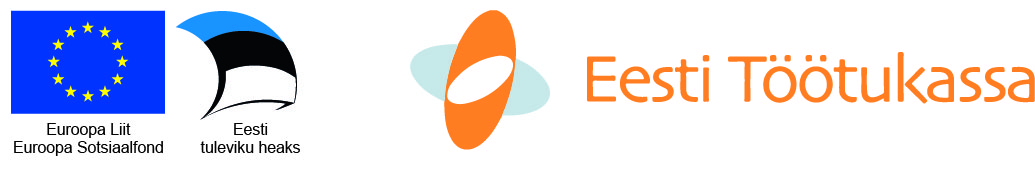 